Safe Work ProcedureNOTE: DO NOT use this machine unless you have been trained in its safe use and operation.Description of Work:Description of Work:Description of Work:Using a Centrifugal Machine Using a Centrifugal Machine Using a Centrifugal Machine Using a Centrifugal Machine Using a Centrifugal Machine Using a Centrifugal Machine Using a Centrifugal Machine Using a Centrifugal Machine Using a Centrifugal Machine 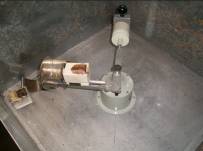 Potential Hazards: Electrical hazard with the potential to cause harm through entanglement, impact and cutting, exposure to heat, projectiles, fumes, and flame.Potential Hazards: Electrical hazard with the potential to cause harm through entanglement, impact and cutting, exposure to heat, projectiles, fumes, and flame.Potential Hazards: Electrical hazard with the potential to cause harm through entanglement, impact and cutting, exposure to heat, projectiles, fumes, and flame.Potential Hazards: Electrical hazard with the potential to cause harm through entanglement, impact and cutting, exposure to heat, projectiles, fumes, and flame.Potential Hazards: Electrical hazard with the potential to cause harm through entanglement, impact and cutting, exposure to heat, projectiles, fumes, and flame.Potential Hazards: Electrical hazard with the potential to cause harm through entanglement, impact and cutting, exposure to heat, projectiles, fumes, and flame.Personal Protective Equipment (PPE) Required (Check the box for required PPE):Personal Protective Equipment (PPE) Required (Check the box for required PPE):Personal Protective Equipment (PPE) Required (Check the box for required PPE):Personal Protective Equipment (PPE) Required (Check the box for required PPE):Personal Protective Equipment (PPE) Required (Check the box for required PPE):Personal Protective Equipment (PPE) Required (Check the box for required PPE):Personal Protective Equipment (PPE) Required (Check the box for required PPE):Personal Protective Equipment (PPE) Required (Check the box for required PPE):Personal Protective Equipment (PPE) Required (Check the box for required PPE):Personal Protective Equipment (PPE) Required (Check the box for required PPE):Personal Protective Equipment (PPE) Required (Check the box for required PPE):Personal Protective Equipment (PPE) Required (Check the box for required PPE):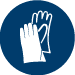 GlovesGloves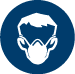 Face MasksFace Masks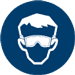 EyeProtection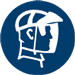 Welding MaskWelding Mask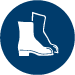 AppropriateFootwearAppropriateFootwear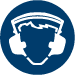 Hearing Protection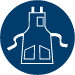 Protective ClothingProtective Clothing Safe Work Procedure Checklist: Safe Work Procedure Checklist: Safe Work Procedure Checklist: Safe Work Procedure Checklist: Safe Work Procedure Checklist: Safe Work Procedure Checklist: Safe Work Procedure Checklist: Safe Work Procedure Checklist: Safe Work Procedure Checklist: Safe Work Procedure Checklist: Safe Work Procedure Checklist: Safe Work Procedure Checklist:1. PRE-Operation/Task:Ensure task (e.g. Drawings, instructions, specifications etc.) is clearly understood.Ensure the work area is clean and clear of grease, oil and any other flammable materials.Ensure mould is securely fastened.Ensure the gloves, gas torch and hose are in good condition (i.e. no gas leak).Ensure appropriate ventilation is in place prior to use as heating of metal/wax in the mould will release harmful fumes.Ensure appropriate PPE is worn.2. Operation/Task:Keep hands clear of work piece during heating.If heating is finished or interrupted, switch off gas torch.Never leave the gas torch running unattended.3. POST-Operation/Task:Switch off fume extraction (if relevant).Ensure good housekeeping practices and leave the area clean and tidy.1. PRE-Operation/Task:Ensure task (e.g. Drawings, instructions, specifications etc.) is clearly understood.Ensure the work area is clean and clear of grease, oil and any other flammable materials.Ensure mould is securely fastened.Ensure the gloves, gas torch and hose are in good condition (i.e. no gas leak).Ensure appropriate ventilation is in place prior to use as heating of metal/wax in the mould will release harmful fumes.Ensure appropriate PPE is worn.2. Operation/Task:Keep hands clear of work piece during heating.If heating is finished or interrupted, switch off gas torch.Never leave the gas torch running unattended.3. POST-Operation/Task:Switch off fume extraction (if relevant).Ensure good housekeeping practices and leave the area clean and tidy.1. PRE-Operation/Task:Ensure task (e.g. Drawings, instructions, specifications etc.) is clearly understood.Ensure the work area is clean and clear of grease, oil and any other flammable materials.Ensure mould is securely fastened.Ensure the gloves, gas torch and hose are in good condition (i.e. no gas leak).Ensure appropriate ventilation is in place prior to use as heating of metal/wax in the mould will release harmful fumes.Ensure appropriate PPE is worn.2. Operation/Task:Keep hands clear of work piece during heating.If heating is finished or interrupted, switch off gas torch.Never leave the gas torch running unattended.3. POST-Operation/Task:Switch off fume extraction (if relevant).Ensure good housekeeping practices and leave the area clean and tidy.1. PRE-Operation/Task:Ensure task (e.g. Drawings, instructions, specifications etc.) is clearly understood.Ensure the work area is clean and clear of grease, oil and any other flammable materials.Ensure mould is securely fastened.Ensure the gloves, gas torch and hose are in good condition (i.e. no gas leak).Ensure appropriate ventilation is in place prior to use as heating of metal/wax in the mould will release harmful fumes.Ensure appropriate PPE is worn.2. Operation/Task:Keep hands clear of work piece during heating.If heating is finished or interrupted, switch off gas torch.Never leave the gas torch running unattended.3. POST-Operation/Task:Switch off fume extraction (if relevant).Ensure good housekeeping practices and leave the area clean and tidy.1. PRE-Operation/Task:Ensure task (e.g. Drawings, instructions, specifications etc.) is clearly understood.Ensure the work area is clean and clear of grease, oil and any other flammable materials.Ensure mould is securely fastened.Ensure the gloves, gas torch and hose are in good condition (i.e. no gas leak).Ensure appropriate ventilation is in place prior to use as heating of metal/wax in the mould will release harmful fumes.Ensure appropriate PPE is worn.2. Operation/Task:Keep hands clear of work piece during heating.If heating is finished or interrupted, switch off gas torch.Never leave the gas torch running unattended.3. POST-Operation/Task:Switch off fume extraction (if relevant).Ensure good housekeeping practices and leave the area clean and tidy.1. PRE-Operation/Task:Ensure task (e.g. Drawings, instructions, specifications etc.) is clearly understood.Ensure the work area is clean and clear of grease, oil and any other flammable materials.Ensure mould is securely fastened.Ensure the gloves, gas torch and hose are in good condition (i.e. no gas leak).Ensure appropriate ventilation is in place prior to use as heating of metal/wax in the mould will release harmful fumes.Ensure appropriate PPE is worn.2. Operation/Task:Keep hands clear of work piece during heating.If heating is finished or interrupted, switch off gas torch.Never leave the gas torch running unattended.3. POST-Operation/Task:Switch off fume extraction (if relevant).Ensure good housekeeping practices and leave the area clean and tidy.1. PRE-Operation/Task:Ensure task (e.g. Drawings, instructions, specifications etc.) is clearly understood.Ensure the work area is clean and clear of grease, oil and any other flammable materials.Ensure mould is securely fastened.Ensure the gloves, gas torch and hose are in good condition (i.e. no gas leak).Ensure appropriate ventilation is in place prior to use as heating of metal/wax in the mould will release harmful fumes.Ensure appropriate PPE is worn.2. Operation/Task:Keep hands clear of work piece during heating.If heating is finished or interrupted, switch off gas torch.Never leave the gas torch running unattended.3. POST-Operation/Task:Switch off fume extraction (if relevant).Ensure good housekeeping practices and leave the area clean and tidy.1. PRE-Operation/Task:Ensure task (e.g. Drawings, instructions, specifications etc.) is clearly understood.Ensure the work area is clean and clear of grease, oil and any other flammable materials.Ensure mould is securely fastened.Ensure the gloves, gas torch and hose are in good condition (i.e. no gas leak).Ensure appropriate ventilation is in place prior to use as heating of metal/wax in the mould will release harmful fumes.Ensure appropriate PPE is worn.2. Operation/Task:Keep hands clear of work piece during heating.If heating is finished or interrupted, switch off gas torch.Never leave the gas torch running unattended.3. POST-Operation/Task:Switch off fume extraction (if relevant).Ensure good housekeeping practices and leave the area clean and tidy.1. PRE-Operation/Task:Ensure task (e.g. Drawings, instructions, specifications etc.) is clearly understood.Ensure the work area is clean and clear of grease, oil and any other flammable materials.Ensure mould is securely fastened.Ensure the gloves, gas torch and hose are in good condition (i.e. no gas leak).Ensure appropriate ventilation is in place prior to use as heating of metal/wax in the mould will release harmful fumes.Ensure appropriate PPE is worn.2. Operation/Task:Keep hands clear of work piece during heating.If heating is finished or interrupted, switch off gas torch.Never leave the gas torch running unattended.3. POST-Operation/Task:Switch off fume extraction (if relevant).Ensure good housekeeping practices and leave the area clean and tidy.1. PRE-Operation/Task:Ensure task (e.g. Drawings, instructions, specifications etc.) is clearly understood.Ensure the work area is clean and clear of grease, oil and any other flammable materials.Ensure mould is securely fastened.Ensure the gloves, gas torch and hose are in good condition (i.e. no gas leak).Ensure appropriate ventilation is in place prior to use as heating of metal/wax in the mould will release harmful fumes.Ensure appropriate PPE is worn.2. Operation/Task:Keep hands clear of work piece during heating.If heating is finished or interrupted, switch off gas torch.Never leave the gas torch running unattended.3. POST-Operation/Task:Switch off fume extraction (if relevant).Ensure good housekeeping practices and leave the area clean and tidy.1. PRE-Operation/Task:Ensure task (e.g. Drawings, instructions, specifications etc.) is clearly understood.Ensure the work area is clean and clear of grease, oil and any other flammable materials.Ensure mould is securely fastened.Ensure the gloves, gas torch and hose are in good condition (i.e. no gas leak).Ensure appropriate ventilation is in place prior to use as heating of metal/wax in the mould will release harmful fumes.Ensure appropriate PPE is worn.2. Operation/Task:Keep hands clear of work piece during heating.If heating is finished or interrupted, switch off gas torch.Never leave the gas torch running unattended.3. POST-Operation/Task:Switch off fume extraction (if relevant).Ensure good housekeeping practices and leave the area clean and tidy.1. PRE-Operation/Task:Ensure task (e.g. Drawings, instructions, specifications etc.) is clearly understood.Ensure the work area is clean and clear of grease, oil and any other flammable materials.Ensure mould is securely fastened.Ensure the gloves, gas torch and hose are in good condition (i.e. no gas leak).Ensure appropriate ventilation is in place prior to use as heating of metal/wax in the mould will release harmful fumes.Ensure appropriate PPE is worn.2. Operation/Task:Keep hands clear of work piece during heating.If heating is finished or interrupted, switch off gas torch.Never leave the gas torch running unattended.3. POST-Operation/Task:Switch off fume extraction (if relevant).Ensure good housekeeping practices and leave the area clean and tidy.Competent Person(s): (The following persons are authorised to operate, supervise and test students on the equipment/process).Competent Person(s): (The following persons are authorised to operate, supervise and test students on the equipment/process).Competent Person(s): (The following persons are authorised to operate, supervise and test students on the equipment/process).Competent Person(s): (The following persons are authorised to operate, supervise and test students on the equipment/process).Competent Person(s): (The following persons are authorised to operate, supervise and test students on the equipment/process).Competent Person(s): (The following persons are authorised to operate, supervise and test students on the equipment/process).Competent Person(s): (The following persons are authorised to operate, supervise and test students on the equipment/process).Competent Person(s): (The following persons are authorised to operate, supervise and test students on the equipment/process).Competent Person(s): (The following persons are authorised to operate, supervise and test students on the equipment/process).Competent Person(s): (The following persons are authorised to operate, supervise and test students on the equipment/process).Competent Person(s): (The following persons are authorised to operate, supervise and test students on the equipment/process).Name:Title:Title:Title:Title:Title:Title:Title:Contact Details:Contact Details:Contact Details: